 Monniken Schiermonnikoog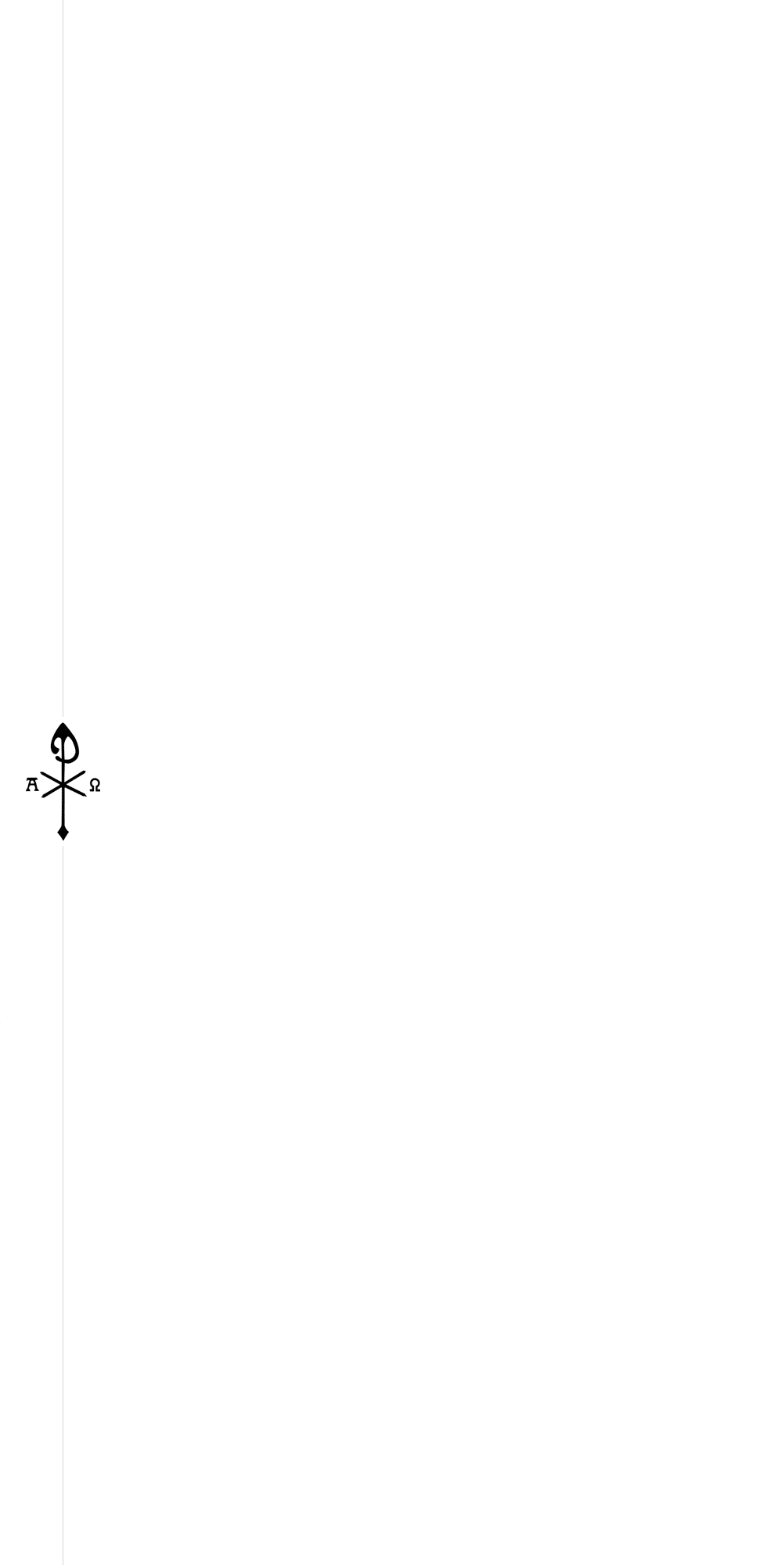 Weekrooster Liturgie24 - 30 december 2017	(B-jaar)	Week IV Advent & KerstijdGetijdenboek pag. 99 e.v. Psalmen week 2Zondag 24 decemberZondag 24 decemberZondag 24 decemberKERST INWESTMALLEMaandag 25 decemberMaandag 25 decemberMaandag 25 decemberKERST INWESTMALLEDinsdag 26 december Dinsdag 26 december Dinsdag 26 december KERST INWESTMALLEWoensdag 27 december Woensdag 27 december Woensdag 27 december Vespers: KerstoctaafVespers: KerstoctaafVespers: Kerstoctaaf 17.30om 11.00 uur:Getijdenboek pag. 99VERTREK uitG 60 (1-3)WESTMALLEP  40P  7 (L)boot 15.30 uurP  129P  152 + Ke 1Donderdag 28 december Donderdag 28 december Donderdag 28 december HH. ONSCHULDIGE KINDEREN FEESTHH. ONSCHULDIGE KINDEREN FEESTHH. ONSCHULDIGE KINDEREN FEEST 4.15 7.15 9.45 12.15 14.20Getijdenbk p.1525G  214G  214 (1+2)G  214 (3+4)G  214 (5+6)Heer open…P  32P  119 (14)P  34P  55EGBERTKAPELP  79 + stilteP  63 (L)P  119 (15)P 68(L)+stilteP  67P  119 (16)P  83 + stilteGloria1e Lezing+stilte→GradualeH 11 (1)P  151 + NT 2342e Lezing+stilteGebed+SlotantVrijdag 29 decemberVrijdag 29 decemberVrijdag 29 decemberVijfde dag KerstoctaafVijfde dag KerstoctaafVijfde dag Kerstoctaaf 4.15 7.15 9.45 12.15 14.20Getijdenbk p. 102G  64 G  61 (1+2)G  61 (3+4)G  61 (5+6)Heer open…P  130P  119 (17)P  80P  35EGBERTKAPELP  88 + stilteP  86 (L)P  119 (18)P 69(L)+stilteP  148P  119 (19)P  73 + stilteGloria1e Lezing+stilte→GradualeH 11 (1)P  151 + Ke 12e Lezing+stilteGebed+SlotantZaterdag 30 decemberZaterdag 30 decemberZaterdag 30 decemberZesde dag KerstoctaafZesde dag KerstoctaafZesde dag Kerstoctaaf 4.15 7.15 9.45 12.15 14.20 17.30Getijdenbk p. 108G  64G  61 (1+2)G  61 (3+4)G  61 (5+6)Getijdenboek p. 91Heer open…P  143P  119 (20)P  24P  15Vespers IP  77 + stilteP  108 (L)P  119 (21)P  75P  52H. Famlie (feest)P 78(L)+stilteP  149P  119 (22)P  82G  138 (1-3)P  13 + stilteGloriaP  931e Lezing+stilte→GradualeP  144 (L)H 11 (1)P  151 + Ke 1P  1112e Lezing+stilteP  152 + NT 136Gebed+Slotant